Weekly UpdateDecember 11, 2019FELLOWSHIPThere will be a fellowship hour following worship this Sunday hosted by the Men’s group.SUNDAY SCHOOLSunday school classes for grades K-2, 3-5, 6-8, and adults begin at 9:00am every Sunday morning. SERVING SUNDAY, DECEMBER 15TH			Elders:  Sue Walker, Marilyn Tjardes, Angie Barnard			Deacons:  Ryan Iverson, Janet Iverson, Mary Alice McRae				     Ed Hopkey, Mike Finis, Adam Kincaid			Worship Leader:  Sarah Higgins			Communion Preparation:  Ed Hopkey			Home Communion:  Marilyn Tjardes and Ed Hopkey			Greeters:  Ron & Melanie WarfieldYOUTH GROUPOur middle-school youth group called “Rise” will continue tonight with a meal at 6:00 and youth group at 6:30!  All middle-school students are welcome!PRAYER LISTHarold StimmelHarriet FarneyPatty BenzEvelyn Fawver Irene SchaeferMike LorenzenChet Goodrich – has been diagnosed with esophageal cancer and will be spending time with his daughter in Iowa. DWMDisciples Women’s Ministry will meet on Tuesday, December 17th at 6:30pm at the home of Carol Hutchcraft for their annual Christmas potluck.RECYCLINGFirst Christian Church is in charge of recycling for the month of December.Volunteers will be needed on December 21st from 8:00-11:30am.Sign-up is posted in the narthex.CHRISTMAS CARD TREEThe Christmas Card Tree has been placed in the narthex to receive greetings to church members and friends.  We invite you to donate any postage savings to the special Christmas Offering.CHRISTMAS EVE CANDLELIGHT SERVICEOur annual Christmas Eve Candlelight Service will be held on Tuesday, December 24th beginning at 7:00pm.OUTREACHThe Outreach committee is seeking your help in collecting the following items for Shepherd's Closet to assist individuals in need: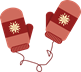 Winter Hats and Gloves or MittensPlease NO SCARVESChildren's Underwear (up to size 10)Children's socksWinter BootsYOUNG WOMEN’S BIBLE STUDYThe Young Women’s Bible Study will continue to meet every other Tuesday at 7:00pm.  The next meeting will be December 17th.  During this study, we are going through a video series on the book of James.  Expect a casual atmosphere for spending time hanging out, watching a quick video lesson, and discussing the teaching from the video.ADULT BIBLE STUDYOur Adult Bible Study will continue meeting every other Tuesday at 6:30pm going through the book of Judges. The next meeting will be December 18th. Childcare will be provided for children through 5th grade. Middle-schoolers are welcome to attend middle-school youth group!WORSHIP LEADERS AND GREETERSPlease consider serving as a greeter or worship leader in the coming months.  Sign-up sheets can be found in the narthex.BIRTHDAYS AND ANNIVERSARIES(December 11-17, 2019)		December11:	Harry & Mary Ellen McClure ‘5714:	Angela Back15: Ron Hoffman16: Joe Higgins	Harold Stimmel	Nick Tabor17: Kristine Medler	Barb MeyerPlease send us (gcfccdoc@yahoo.com) additions or corrections of birthdays,anniversaries, or email addresses.WEBSITEThe church’s website is now live and can be found at www.fccdocgc.com   On the website, you can view a calendar featuring upcoming eventsand past copies of the Weekly Updates and Christian Visitors.ATTENDANCEFCC ATTENDANCE FCC ATTENDANCE SUNDAY WEEKSUNDAY WEEKSUNDAY WEEKSUNDAY WEEKSUNDAY WEEK12345AVG2019JANUARY69342637422019FEBRUARY57364234422019MARCH4243405453462019APRIL83678667762019MAY67736363672019JUNE4744545740482019JULY5748 46 62532019AUGUST53607042562019SEPTEMBER4178425762562019OCTOBER60616467632019NOVEMBER61595850572019DECEMBER1256294AVG63.555.453.753.651.7Average Monthly AttendanceAverage Monthly AttendanceAverage Monthly AttendanceAverage Monthly Attendance201720182019July304053August354456September494956October 465863November515357December4669